Sample Course Outline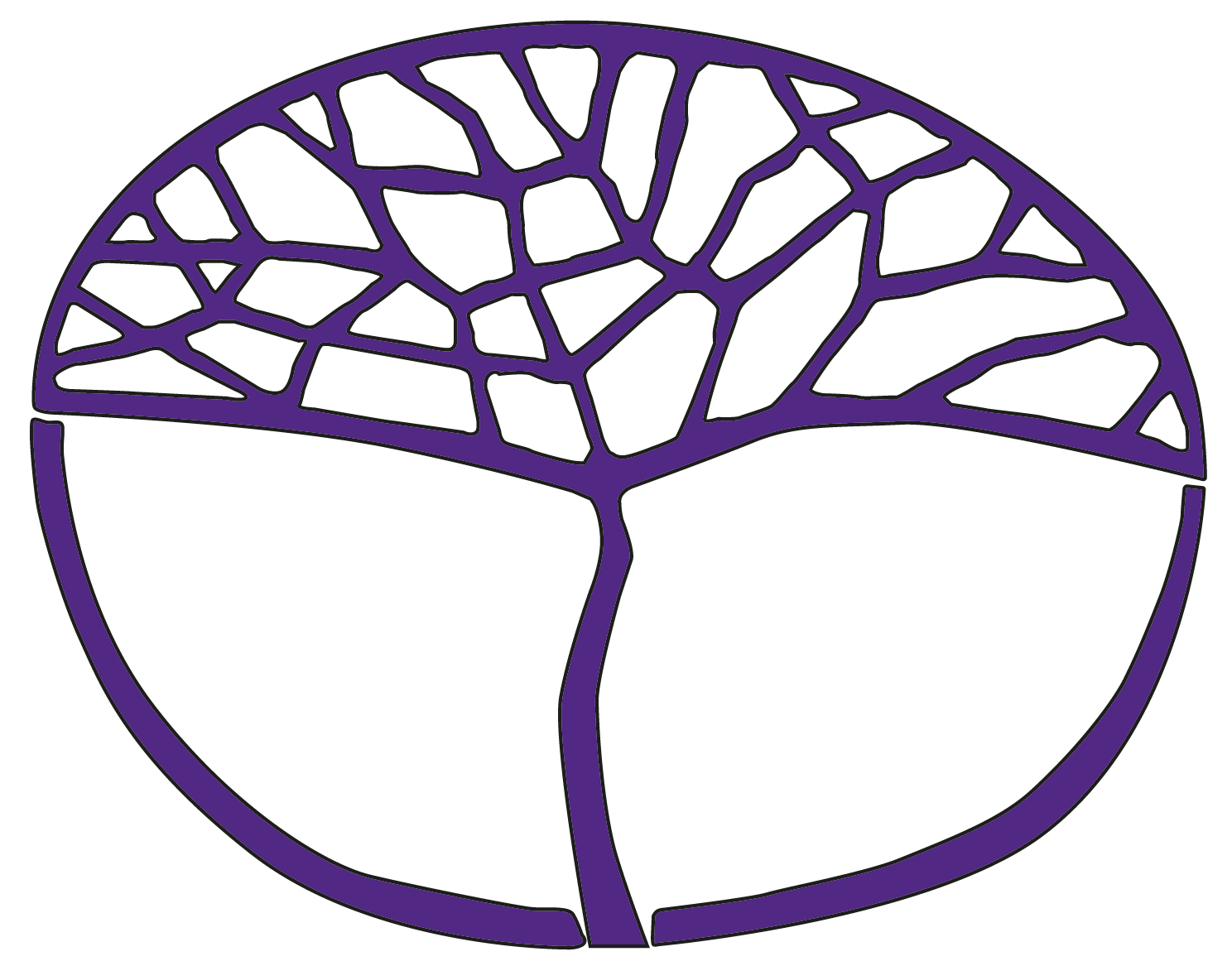 GeographyATAR Year 11Acknowledgement of CountryKaya. The School Curriculum and Standards Authority (the Authority) acknowledges that our offices are on Whadjuk Noongar boodjar and that we deliver our services on the country of many traditional custodians and language groups throughout Western Australia. The Authority acknowledges the traditional custodians throughout Western Australia and their continuing connection to land, waters and community. We offer our respect to Elders past and present.Copyright© School Curriculum and Standards Authority, 2021This document – apart from any third party copyright material contained in it – may be freely copied, or communicated on an intranet, for non-commercial purposes in educational institutions, provided that the School Curriculum and Standards Authority is acknowledged as the copyright owner, and that the Authority’s moral rights are not infringed.Copying or communication for any other purpose can be done only within the terms of the Copyright Act 1968 or with prior written permission of the School Curriculum and Standards Authority. Copying or communication of any third party copyright material can be done only within the terms of the Copyright Act 1968 or with permission of the copyright owners.Any content in this document that has been derived from the Australian Curriculum may be used under the terms of the Creative Commons Attribution-NonCommercial 3.0 Australia licenceDisclaimerAny resources such as texts, websites and so on that may be referred to in this document are provided as examples of resources that teachers can use to support their learning programs. Their inclusion does not imply that they are mandatory or that they are the only resources relevant to the course.Sample course outlineGeography – ATAR Year 11Semester 1 — Unit 1 — Natural and ecological hazards All the Geographical inquiry and skills must be taught during this unit. Relevant skills should be emphasised for each depth study.Semester 2 — Unit 2 — Global networks and interconnections All the Geographical inquiry and skills must be taught during this unit. Relevant skills should be emphasised for each depth study.WeekKey teaching pointsGeographical inquiry skillsObserving, questioning and planning formulate geographical inquiry questions plan a geographical inquiry with clearly defined aims and appropriate methodology Collecting, recording, evaluating and representing collect geographical information, incorporating ethical protocols, from a range of primary sources (e.g. interviews, questionnaires, student’s own experiences, field observations) and secondary sources (e.g. online maps, websites, spatial software applications, print resources, visual media)record observations in a range of graphic representations using spatial technologies and information and communication technologies evaluate the reliability, validity and usefulness of geographical sources and information acknowledge sources of information and use an approved referencing styleInterpreting, analysing and concluding analyse geographical information and data from a range of primary and secondary sources, and a variety of perspectives, to draw reasoned conclusions and make generalisations identify and analyse relationships, spatial patterns and trends, and make predictions and inferences Communicatingcommunicate geographical information, ideas, issues and arguments using appropriate written and/or oral, cartographic, multimodal and graphic forms use geographical language in appropriate contexts to demonstrate geographical knowledge and understanding Reflecting and responding apply generalisations to evaluate alternative responses to geographical issues at a variety of scales propose individual and collective action, taking into account environmental, social and economic factors and predict the outcomes of the proposed actionGeographical skillsRemote sensing skills (use of remote sensing products, such as ground level photographs, aerial photographs, radar imagery and satellite imagery)identify and describe natural and cultural features and their patterns on the Earth’s surface using ground level photographs, and aerial photographs, including vertical and oblique, radar imagery and satellite imagery compare the different types of information available from remote sensing products with the information depicted on a topographic mapuse remote sensing products as an aid to interpreting natural and cultural features shown on topographic mapsdetermine direction on remote sensing productsapply scale to the calculation of distance on remote sensing productsinterpret the difference in scale between a photograph and a topographic map of the same placeuse combinations of remote sensing products and topographic maps to provide information based on change over timeGeographical and statistical data skills (use of geographical and statistical data in formats, such as tables, graphs, maps, diagrams)calculate and interpret descriptive statistics, including arithmetic mean, median, mode, maximum, minimum, range and frequency identify correlations between variablesinterpret and apply data from different types of statistical maps (e.g. isopleth/isoline maps, choropleth maps, proportional circle maps, overlay and dot distribution maps)interpret and construct tables and graphs (e.g. picture graphs; line, bar and compound graphs; histograms; scattergrams; climatic graphs; pie graphs; flowcharts, population pyramids)use systems and flow diagrams to identify relationshipsidentify that statistical or spatial association does not prove a causal relationshipSkills in the use of information and communications technology and geographical information systems (in a geographic context)use the internet as a tool for geographical researchuse simple applications, software and online resources (e.g. Google Earth, Google Maps) to access atlases and remote sensing products (e.g. photographs, radar imagery, satellite imagery) for the purpose of describing and interpreting spatial patterns and relationshipsaccess databases (e.g. Australian Bureau of Statistics, Bureau of Meteorology) for spatial and statistical informationuse geospatial technologies to collect and map spatial dataFieldwork skills (use of field observations and measurements)collect primary data using field techniques (e.g. surveys and interviews, observing and recording, listening, questioning, sketching and annotating, measuring and counting, photographing, note taking)collate primary data using techniques (e.g. listing, tabulating, graphing, constructing diagrams, mapping)analyse and interpret primary data1–4Mapping skills (use of maps and atlases) interpret a variety of topographic and thematic maps (e.g. physical, political, and social maps, synoptic charts and climate maps) at different scales, including local, national and globalinterpret and apply data from different types of statistical maps (e.g. isopleth/isoline maps, choropleth maps, proportional circle maps, overlay and dot distribution maps)interpret marginal information represented on maps, including title, conventional symbols contained in the legend, north point, numerical and linear scaleestablish position on a map using alphanumeric grid coordinates, eastings and northings, four figure area references, six figure grid references, and latitude and longitude expressed in degrees and minutesestablish direction on a map using 16 point compass directions and bearingsinterpret and express scale in written, linear and ratio formats, and convert scale from one format to anotherapply the map scale to basic calculations to determine time, speed, distance and areainterpret relief on a map using contours, height information and spot heights to describe the steepness and shape of a slope, including concave, convex and uniform, and calculate the average gradient expressed as a ratioidentify different relief features and landforms, including hills, valleys, plains, spurs, ridges, escarpments, saddles, cliffs, types of natural vegetation cover and hydrological features, including land subject to inundation, perennial and intermittent water bodiesinterpret, construct and annotate cross sections to show natural and cultural features on the landscapeconstruct simple annotated sketch maps using map conventions, including border, title, legend, north point and approximate scaleidentify and interpret natural features and cultural features on a mapdescribe the site and situation of placesidentify, describe and interpret spatial patterns, including land use, settlement and transport, and spatial relationships between natural and cultural features on mapsinterpret and describe changing patterns and relationships that have taken place over time5–6Overview of natural and ecological hazardsdefine the concepts of hazard geography, natural hazards, atmospheric hazards, hydrological hazards, geomorphic hazards and ecological hazards outline examples of the following natural hazards tropical storms, floods, landslides, droughts, bushfires, earthquakes and volcanoes outline examples of the following ecological hazardsinfectious diseases, animal-transmitted diseases, water-borne diseases, animal invasions and chemical hazardsoutline the concepts of spatial and temporal distribution, magnitude, duration, frequency, probability and scale of spatial impact in relation to natural and ecological hazardsexplain the concepts of preparedness and mitigation in relation to hazard risk management describe the role of spatial technologies in the study of natural and ecological hazardsTask 1: Response/Practical skills7–8Depth study one – Using fieldwork and/or secondary sources, students investigate one natural hazard type with reference to a specific event and/or place and the means by which the risks associated with the hazard are being managed. The scale of study is determined by the natural hazard selected.For one natural hazard type: (For the purpose of exemplifying the course content, bushfires is the selected hazard in this course outline.)describe the characteristics of bushfiresexplain the cause/s of bushfiresdescribe the spatial and temporal distribution of bushfiresexplain how physical and/or human processes determine the spatial and temporal distribution of bushfirescompare the physical and human factors that explain why less developed countries are more vulnerable to bushfires than more developed countries.9–10For one natural hazard event and/or place: (For the purpose of exemplifying the course content, Western Australia February 2021 Wooroloo Bushfires is the selected hazard event in this course outline.)describe the magnitude, duration, frequency, probability and scale of spatial impact of the 2021 Wooroloo Bushfires explain the cause/s of the 2021 Wooroloo Bushfires discuss the environmental, economic and social impacts of the 2021 Wooroloo Bushfiresexplain the means by which the activities of people intensified the impacts of the 2021 Wooroloo Bushfiresevaluate two hazard risk management strategies implemented to reduce the impacts of the 2021 Wooroloo Bushfires, including mitigation and preparedness.Fieldwork skills (use of field observations and measurements)collect primary data using field techniques, including: surveys and interviews, observing and recording, listening, questioning, sketching and annotating, measuring and counting, photographing and note takingcollate primary data using techniques, including: listing, tabulating, report writing, graphing, constructing diagrams and mappinganalyse and interpret primary data Geographical inquiry skillsobserving, questioning and planning collecting, recording, evaluating and representinginterpreting, analysing and concludingcommunicatingreflecting and respondingTask 2: Geographical inquiry/Fieldwork11–12Depth study two – Using fieldwork and/or secondary sources, students investigate one ecological hazard with reference to a specific event and/or place and the means by which the risks associated with the hazard are being managed. The scale of study is determined by the nature of the ecological hazard selected.For one ecological hazard: (For the purpose of exemplifying the course content, Ebola is the selected hazard in this course outline.)describe the characteristics of Ebolaexplain the cause/s of Eboladescribe the spatial and temporal distribution of Ebolaexplain how physical and/or human processes determine the spatial and temporal distribution of Ebolacompare the physical and human factors that explain why less developed countries are more vulnerable to Ebola than more developed countries.13–14For one ecological hazard event and/or place: (For the purpose of exemplifying the course content, the Ebola virus epidemic in Sierra Leone which occurred in 2014, is the selected event and place in this course outline.)describe the magnitude, duration, frequency, probability and scale of spatial impact of the Ebola virus epidemic in Sierra Leone  explain the cause/s of the Ebola virus epidemic in Sierra Leonediscuss the environmental, economic and social impacts of the Ebola virus epidemic in Sierra Leone explain the means by which the activities of people intensified the impacts of the Ebola virus epidemic in Sierra Leoneevaluate two hazard risk management strategies implemented to reduce the impacts of the Ebola virus epidemic in Sierra Leone, including mitigation and preparedness.Task 3: Response/Practical skills15Revision 16Task 4: ExaminationWeekKey teaching points1–3Overview of globalisation define the concepts of globalisation, diffusion, adaptation and sustainability outline processes of globalisation in relation to:changes in the spatial distribution of the production and consumption of commodities, goods and servicesthe diffusion and adaptation of elements of cultureexplain how advances in transport and telecommunications technologies have aided globalisation in relation to:the expansion of world tradethe diffusion of elements of cultureremote sensing skills (use of remote sensing products, such as ground level photographs, aerial photographs, radar imagery and satellite imagery)geographical and statistical data skills (use of geographical and statistical data in formats such as tables, graphs, maps and diagrams)skills in the use of information and communications technology and geographical information systems (in a geographic context)4outline the economic and cultural importance of world cities describe the social, economic and environmental impacts of increased globalisation Task 5: Response/Practical skills5–6Depth study one – Using fieldwork and/or secondary sources, students investigate the reasons for, and impacts of, the diffusion and changing spatial distribution of production and consumption of one commodity, good or service (For the purpose of exemplifying the course content, tourism is the chosen service in this course outline.)For tourism:describe the commodity, good or service describe the process of diffusion of the commodity, good or service and its spatial distribution describe the changes occurring in the spatial distribution of the production and consumption of the commodity, good or service explain how technological advances in transport and/or telecommunications have facilitated changes in the spatial distribution of the commodity, good or service7–9explain the role played by governments and/or enterprises in the distribution of the production and consumption of the commodity, good or servicediscuss the ways people and places embrace, adapt to, and/or resist the diffusion of the commodity, good or service evaluate the social, economic and environmental implications of the changes in the production and distribution of the commodity, good or service.Fieldwork skills (use of field observations and measurements)collect primary data using field techniques, including: surveys and interviews, observing and recording, listening, questioning, sketching and annotating, measuring and counting, photographing and note-takingcollate primary data using techniques, including: listing, tabulating, report writing, graphing, constructing diagrams and mappinganalyse and interpret primary dataTask 6: Geographical inquiry/Fieldwork10–12Depth study two – Using fieldwork and/or secondary sources, students investigate the reasons for, and impacts of, the diffusion, adoption and adaptation of one element of culture: (For the purpose of exemplifying this part of the course, music is the selected element of culture in this course outline.)describe the element of culturedescribe the process of diffusion of music and its spatial distribution explain how technological advances in transport and/or telecommunications has facilitated changes in the diffusion of musicexplain the role played by media and emerging technologies in the generation and diffusion of musicexplain the role played by transnational institutions and/or corporations in the diffusion of musicdiscuss the ways people and places embrace, adapt to, and/or resist the diffusion of musicevaluate the social, economic and environmental implications of the changes in the spatial distribution of music 13–14Mapping skills (use of maps and atlases)Task 7: Response/Practical skills15Revision 16Task 8: Examination